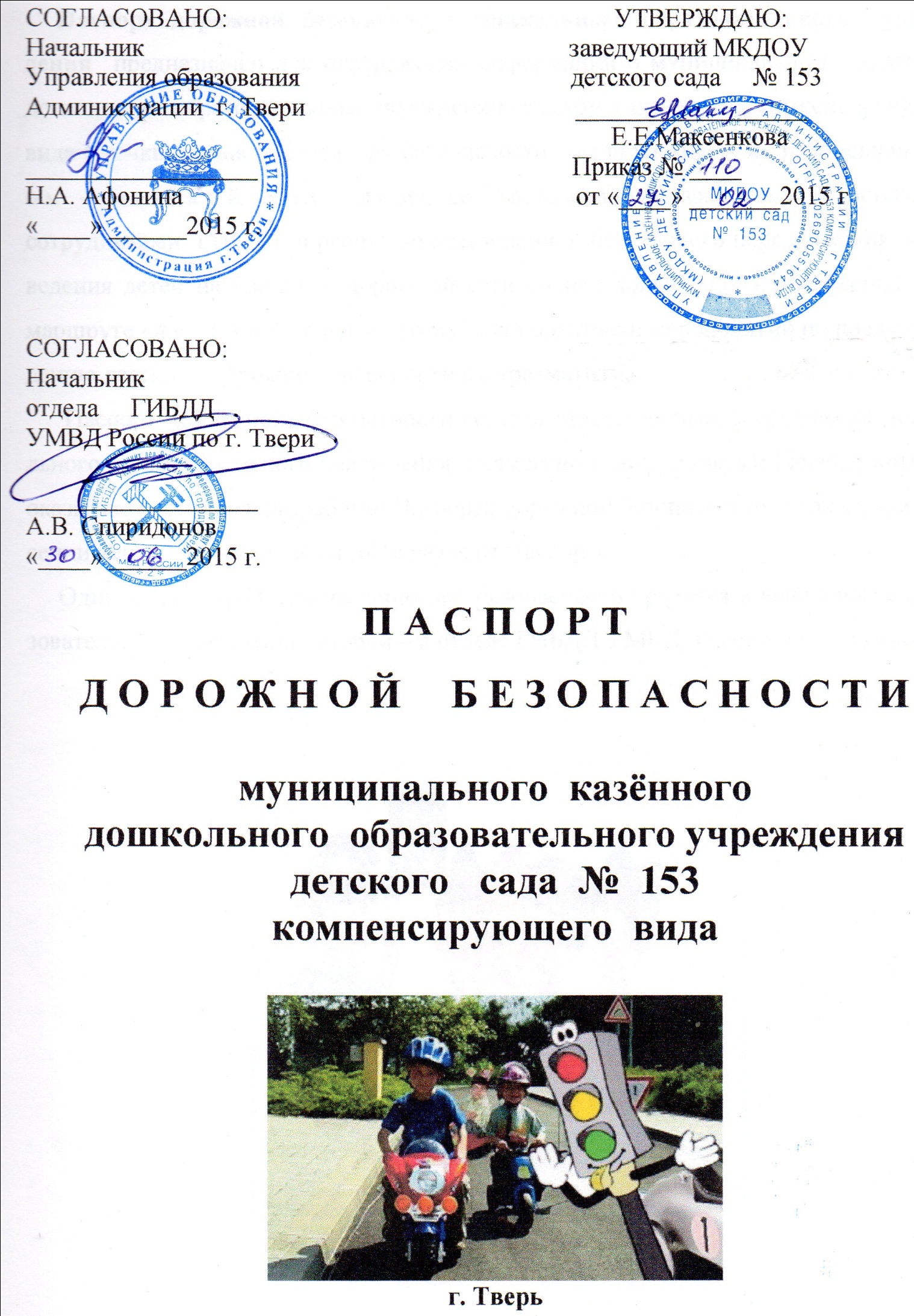 Паспорт  дорожной  безопасности  дошкольного  образовательного    учреждения  предназначен для отображения информации о муниципальном   казённом дошкольном образовательном учреждении детском саду № 153 компенсирующего вида с точки зрения обеспечения безопасности  детей на этапах их перемещения «д о м   –   д е т с к и й    с а д  -   д о м», для использования педагогическим составом  и сотрудниками  ГИБДД  в работе по разъяснению  безопасного передвижения  и поведения детей на улично – дорожной сети вблизи дошкольного учреждения и на маршруте «д е т с к и й   с а д  -  д о м», для подготовки мероприятий по предупреждению детского  дорожно - транспортного травматизма.      Паспорт  дорожной  безопасности ведётся ответственным сотрудником дошкольного  образовательного учреждения  совместно с сотрудниками ГИБДД, которые оказывают помощь в разработке Паспорта дорожной безопасности, а также при внесении необходимых  изменений  в разделы Паспорта.     Один экземпляр Паспорта дорожной безопасности хранится в дошкольном образовательном учреждении, второй – в отделе ГИБДД УМВД  России по       г. Твери.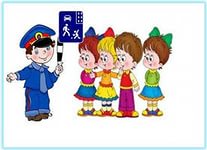 Содержание1. Общие  сведения.2. Проведение  обследования  подъездных  путей  к ДОУ.3. Данные  о ДТП  с  детьми,  посещающих ДОУ.4. План – схемы  ДОУ:- расположение ДОУ, пути движения транспортных средств и детей- организация дорожного движения в непосредственной  близости от ДОУ с размещением  соответствующих  технических средств, маршруты движения детей и расположение парковочных мест- пути движения  транспортных средств к местам разгрузки/погрузки и рекомендуемых безопасных путей передвижения детей по территории ДОУ.5. ПРИЛОЖЕНИЕ5.1. Положение об организации профилактической работы по  предупреждению  детского  дорожно – транспортного травматизма в ДОУ.5.2. Организация работы по профилактике детского дорожно - транспортного травматизма. Фотоотчёт.5.3. Перспективный план работы ДОУ «Профилактика детского дорожно - транспортного травматизма, воспитание навыков безопасного поведения на улицах и дорогах».5.4. Перспективный  план работы ДОУ с инспектором ГИБДД.5.5. Инструкция педагогу, ответственному за организацию работы по профилактике  детского дорожно – транспортного травматизма.5.6. Уголок безопасности в ДОУ. Фотоотчёт.5.7.  Детский автогородок. Основные требования.5.8. Выписка из правил дорожного движения Российской Федерации.5.9. Методические  рекомендации по перевозке организованных групп детей автомобильным транспортом.5.10.  Методика  работы  с  детьми  по  воспитанию  безопасного поведения его  в любой  дорожной  ситуации- общие  положения- программа воспитания безопасного поведения на дороге детей дошкольного возраста- планирование работы по обучению детей дошкольного возраста безопасному поведению на дорогах - мониторинг знаний детей старшего дошкольного возраста  по правилам безопасного поведения вне дома и условий освоения этих знаний- вопросник для проверки знаний детей старшего дошкольного возраста  по теме «Дорожная азбука»- картотека «Художественные произведения для детей дошкольного возраста по  ПДД»- картотека «Дидактические игры для детей дошкольного возраста по формированию представлений по ПДД»- картотека «Подвижные игры для детей дошкольного возраста по формированию представлений по ПДД»- конспекты непосредственно образовательной деятельности, сценарии развлечений, досугов, интеллектуально – познавательных игр по формированию представлений у детей по ПДД   - консультации для педагогов ДОУ по организации работы по предупреждению детского дорожно – транспортного травматизма - работа с родителями по предупреждению детского дорожно - транспортного травматизма- сотрудничество ДОУ с МОУ  средней общеобразовательной школой1. Общие  сведенияНаименование ДОУ: муниципальное  казённое  дошкольное  образовательное                                   учреждение  детский сад № 153 компенсирующего видаСокращённое наименование: МКДОУ детский сад № 153Тип учреждения: казённое дошкольное образовательное учреждениеЮридический адрес: 170036, г. Тверь, ул. Хромова, д. 20Фактический адрес:   170036, г. Тверь, ул. Хромова, д. 20Администрация ДОУ:Заведующий ДОУ                 Макеенкова Елена Евгеньевна    (4822) 56 – 31 – 50Заместитель заведующегопо административно – хозяйственной работе          Цурко Оксана Александровна   (4822) 56 – 31 – 49Старший воспитатель          Селезнёва Татьяна Михайловна   (4822) 56 – 31 – 50Ответственный  работникУправления образованияадминистрации г. Твери:Главный специалистотдела коррекционнойработы и дошкольныхучреждений   по Заволжскому  р-ну                Коновалова Татьяна Алексеевна  (4822) 35 – 31 – 44                                             170000, г. Тверь, ул. Трёхсвятская, д. 28Ответственный  от отдела ГИБДДУМВД России по г. Твери: Старший инспектор	Громов Игорь Александрович   89056089255                                               г. Тверь, ул. Дружинная, д. 14Ответственный работникза мероприятияпо профилактике детскогодорожно-транспортноготравматизма в ДОУ:          Старший  воспитатель          Селезнёва Татьяна Михайловна   (4822)56 – 31 - 50Количество  воспитанников:   195 детейВремя пребывания воспитанников в ДОУ:            понедельник – пятница  07.00. – 19.00.                                                  суббота, воскресенье - выходной Наличие уголка БДД:              имеется на 1 этаже здания центральный вход;	имеется в 12 группах ДОУНаличие методическойлитературы и наглядныхпособий                                      в наличии в соответствии с требованиями ФГОСОбучение по БДДпроводится                               в рамках непосредственно образовательной                                                   деятельности, в совместной деятельности                                                   участников образовательного процесса,                                                  представителями ГИБДД, учащимися школы                                                  юных инспекторов дорожного движенияНаличие площадкипо БДД                                      имеется на территории ДОУНаличие автобуса                     отсутствуетТелефоны  оперативных  службПожарная служба – 01Полиция - 02Скорая помощь – 03Единый телефон экстренных служб  -  112.2. Проведение  обследования  подъездных  путей к ДОУ.3. Данные  о  ДТП  с  детьми,  посещающих ДОУ.4. План – схемы  ДОУ.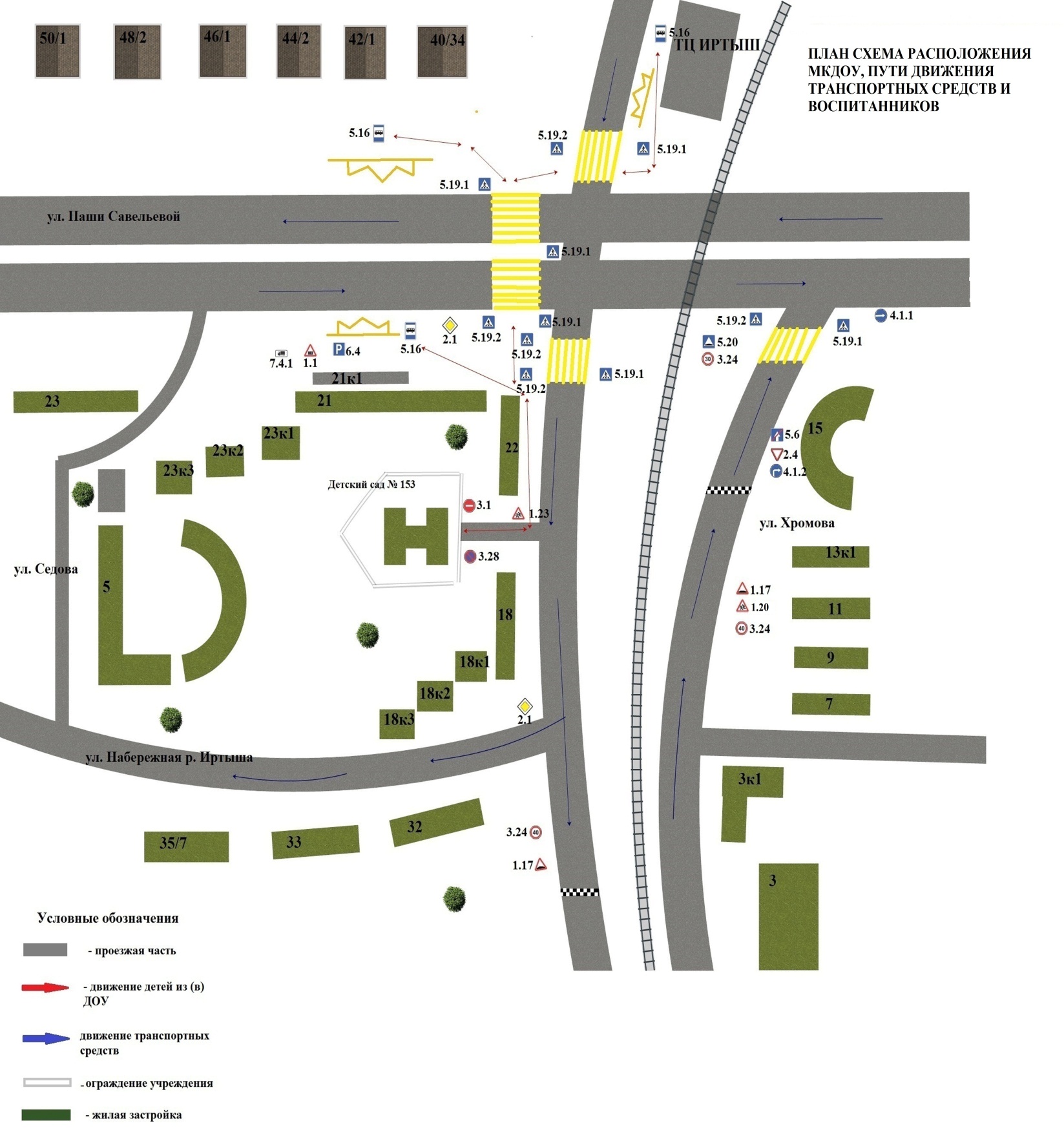 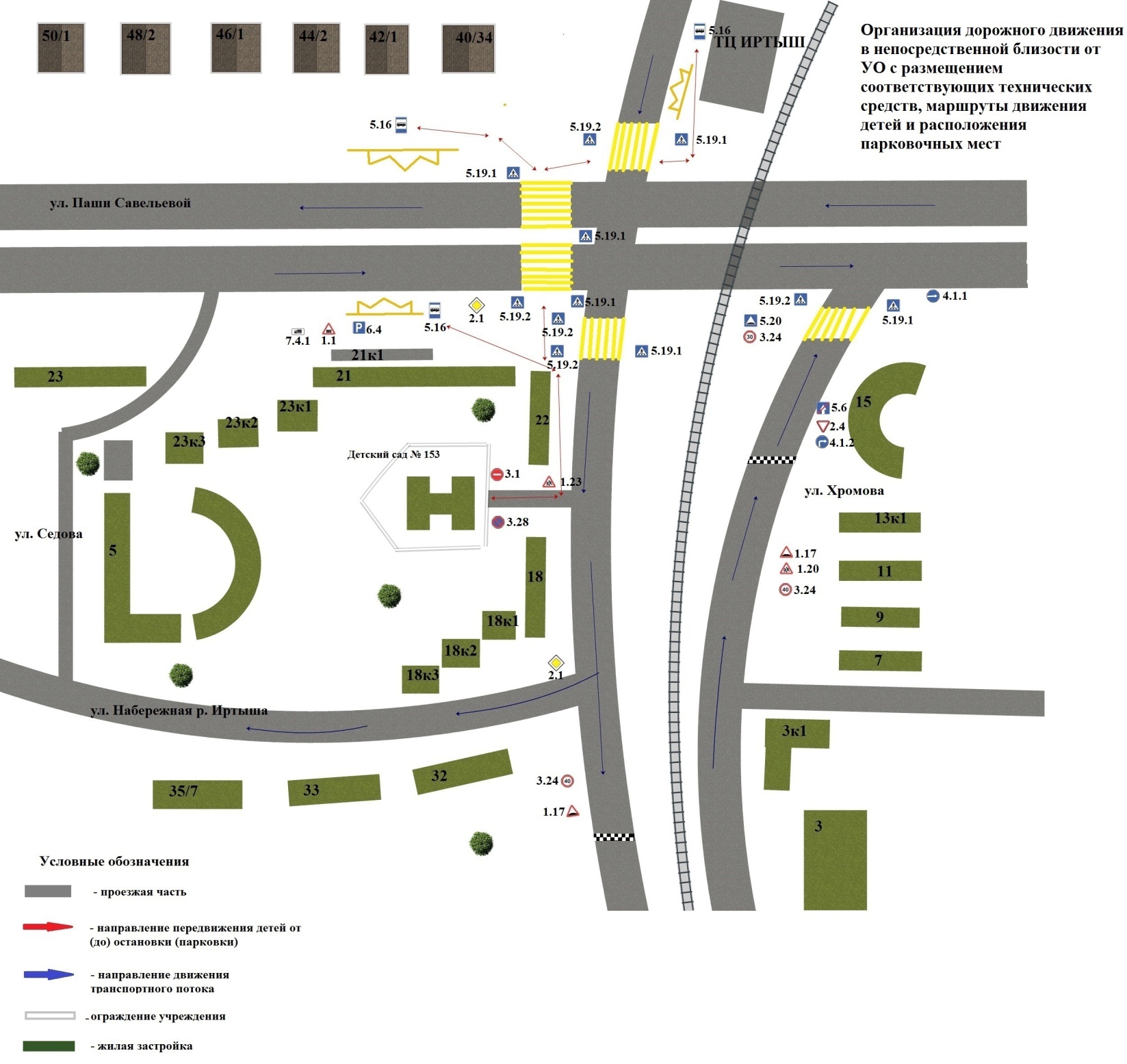 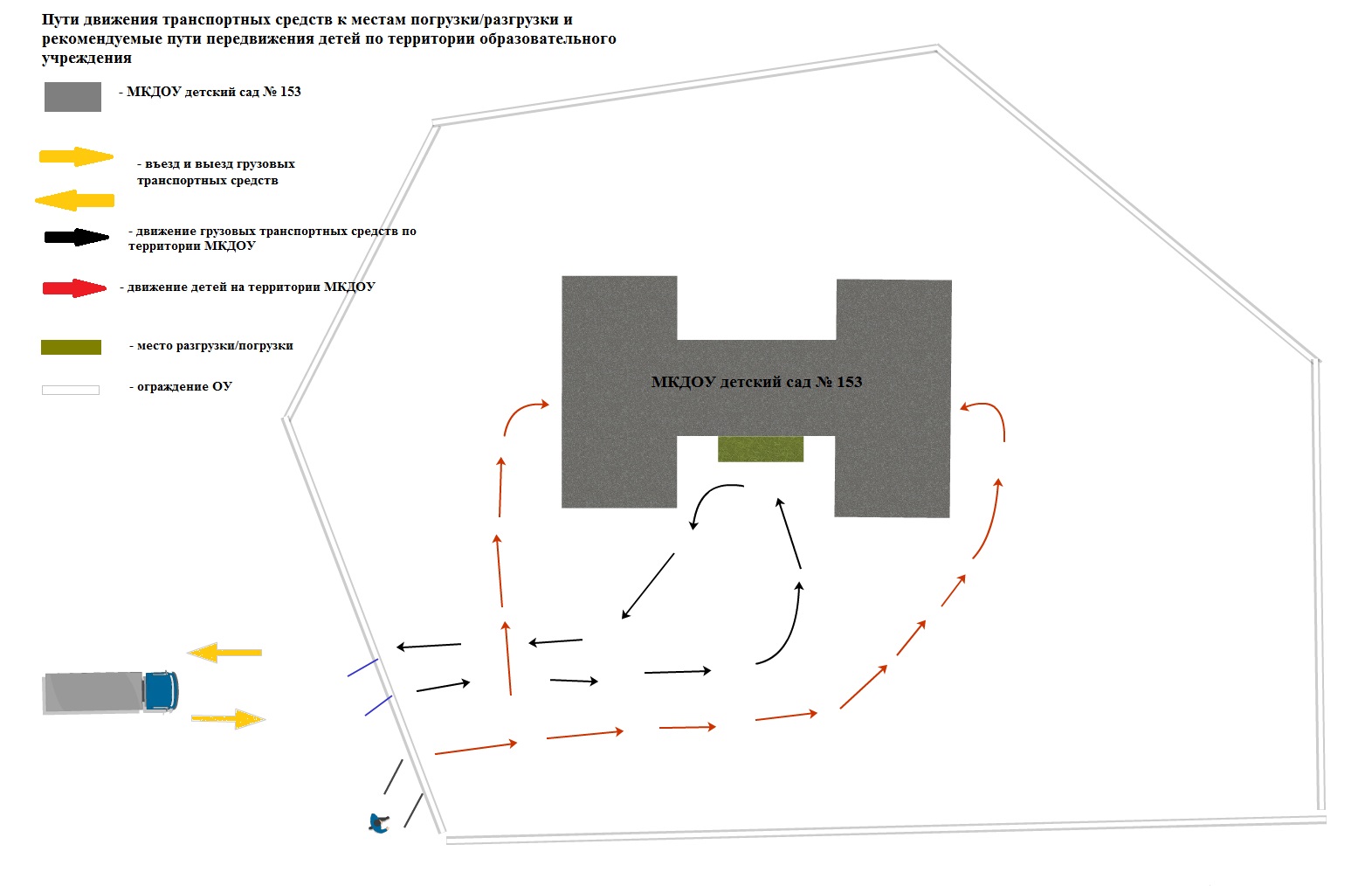 Управление ГИБДД УВД Тверской области170008, Тверская область, г. Тверь, пр. Волоколамский, д.7, корп.3Управление ГИБДД УВД Тверской области170008, Тверская область, г. Тверь, пр. Волоколамский, д.7, корп.3Дежурная часть +7(4822)58-04-00+7(4822)58-59-00Контрольно-профилактический отдел +7(4822)58-28-54Отдел ГИБДД УМВД России по городу Твери	170027, Тверская область, г. Тверь, ул. Дружинная, д. 14 Отдел ГИБДД УМВД России по городу Твери	170027, Тверская область, г. Тверь, ул. Дружинная, д. 14 Отделение административной практики и пропаганда БДД+7(4822)33-43-48Отдел внутренних дел (полиции) Заволжского района г. Твери(Заволжский ОВД г. Твери) г. Тверь, б-р Шмидта, д.17/14Отдел внутренних дел (полиции) Заволжского района г. Твери(Заволжский ОВД г. Твери) г. Тверь, б-р Шмидта, д.17/14Дежурная часть +7(4822)52-39-02Дорожно-эксплуатационные организации, осуществляющие содержание УДСДорожно-эксплуатационные организации, осуществляющие содержание УДСАдминистрация Заволжского района в городе Твери170042, г. Тверь, ул. Горького, д. 130тел./факс 8(4822) 52-15-61  Администрация Заволжского района в городе Твери170042, г. Тверь, ул. Горького, д. 130тел./факс 8(4822) 52-15-61  Глава администрации Заволжского района в городе Твери Калачин Виталий Николаевич+7(4822) 52-15-61Начальник отдела благоустройства и ЖКХ администрации Заволжского  района в городе ТвериЕвсеев Евгений  Дмитриевич+7(4822) 52-83-21Начальник отдела, начальник штаба ГО и ЧС администрации Заволжского района в городе ТвериБрагинский Игорь Львович+7(4822) 52-73-44ДатаВыявленные  недостаткиОтметка об устраненииПримечание Дата ВремяФ.И.О. пострадавшего,группаМесто совершения ДТПХарактер ДТПВина